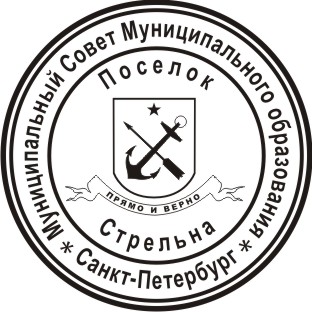 МУНИЦИПАЛЬНЫЙ СОВЕТ ВНУТРИГОРОДСКОГО МУНИЦИПАЛЬНОГО ОБРАЗОВАНИЯ САНКТ-ПЕТЕРБУРГА ПОСЕЛОК СТРЕЛЬНАVI СОЗЫВАРЕШЕНИЕот 16 февраля 2021года								 № 07О внесении изменений в Положение о порядке реализации вопроса местного значения по осуществлению работ в сфере озеленения на территории Внутригородского муниципального образования Санкт-Петербурга поселок Стрельна, утвержденное решением Муниципального Совета Муниципального образования поселок Стрельна от 18.08.2020 № 33      В  соответствии  с Федеральным законом от 05.04.2013 N 44-ФЗ "О контрактной системе в сфере закупок товаров, работ, услуг для обеспечения государственных и муниципальных нужд", Законом  Санкт-Петербурга  от  23.09.2009  №  420-79  «Об  организации  местного  самоуправления  в  Санкт-Петербурге»,  Уставом  Внутригородского  муниципального  образования  Санкт-Петербурга  поселок  Стрельна    МУНИЦИПАЛЬНЫЙ  СОВЕТРЕШИЛ:1.  Внести в Положение о порядке реализации вопроса местного значения по осуществлению работ в сфере озеленения на территории Внутригородского муниципального образования Санкт-Петербурга поселок Стрельна, утвержденное решением Муниципального Совета Муниципального образования поселок Стрельна от 18.08.2020 № 33 «Об утверждении Положения о порядке реализации вопроса местного значения по осуществлению работ в сфере озеленения на территории Внутригородского муниципального образования Санкт-Петербурга поселок Стрельна»  (далее - Положение) следующие изменения:1.1. В абзаце третьем пункта 3.2 Положения заменить слова «размещения муниципального заказа» словами «осуществления закупок товаров, работ, услуг для обеспечения муниципальных нужд».2. Контроль за исполнением настоящего решения возложить на Главу Муниципального образования поселок Стрельна Беленкова Валерия Николаевича.3.  Настоящее решение вступает в силу со дня его официального опубликования (обнародования).Глава Муниципального образования,исполняющий полномочия председателя  Муниципального Совета                                                                                     В.Н. Беленков 